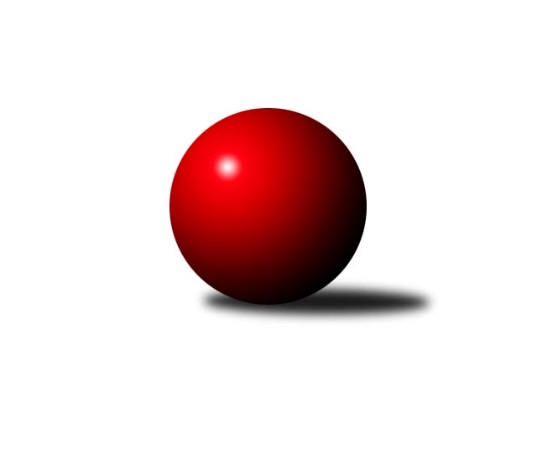 Č.3Ročník 2022/2023	22.9.2022Nejlepšího výkonu v tomto kole: 1597 dosáhlo družstvo: TJ Sokol Kostelec nad Černými lesy BStředočeský krajský přebor II. třídy 2022/2023Výsledky 3. kolaSouhrnný přehled výsledků:TJ Sokol Brandýs nad Labem B	- TJ Sokol Kostelec nad Černými lesy C	2:4	1487:1495	4.0:4.0	22.9.TJ Sokol Kostelec nad Černými lesy B	- TJ Sokol Červené Pečky	4:2	1597:1571	5.0:3.0	22.9.KK Vlašim C	- TJ Sokol Tehovec B	3:3	1586:1577	3.0:5.0	22.9.Tabulka družstev:	1.	TJ Sokol Červené Pečky	3	2	0	1	11.0 : 7.0 	12.0 : 12.0 	 1603	4	2.	TJ Sokol Kostelec nad Černými lesy B	3	2	0	1	10.0 : 8.0 	12.0 : 12.0 	 1620	4	3.	TJ Sokol Kostelec nad Černými lesy C	3	2	0	1	9.0 : 9.0 	9.5 : 14.5 	 1531	4	4.	KK Vlašim C	3	1	1	1	10.0 : 8.0 	13.0 : 11.0 	 1558	3	5.	TJ Sokol Tehovec B	3	1	1	1	9.5 : 8.5 	13.5 : 10.5 	 1590	3	6.	TJ Sokol Brandýs nad Labem B	3	0	0	3	4.5 : 13.5 	12.0 : 12.0 	 1522	0Podrobné výsledky kola:	 TJ Sokol Brandýs nad Labem B	1487	2:4	1495	TJ Sokol Kostelec nad Černými lesy C	Ladislav Sopr	 	 212 	 196 		408 	 2:0 	 356 	 	187 	 169		Peter Fajkus	Pavel Holec	 	 207 	 182 		389 	 2:0 	 354 	 	181 	 173		František Zahajský	Pavel Schober	 	 170 	 171 		341 	 0:2 	 375 	 	196 	 179		Jan Platil	Oldřich Nechvátal	 	 190 	 159 		349 	 0:2 	 410 	 	221 	 189		Martin Šatavarozhodčí: Pavel KotekNejlepší výkon utkání: 410 - Martin Šatava	 TJ Sokol Kostelec nad Černými lesy B	1597	4:2	1571	TJ Sokol Červené Pečky	Jaroslav Novák	 	 202 	 215 		417 	 2:0 	 392 	 	195 	 197		Karel Dvořák *1	Tomáš Kužel	 	 186 	 169 		355 	 1:1 	 377 	 	181 	 196		Pavel Kořínek	Jakub Hlava	 	 234 	 245 		479 	 2:0 	 396 	 	195 	 201		Antonín Smrček	Kamil Rodinger	 	 174 	 172 		346 	 0:2 	 406 	 	198 	 208		Pavel Hietenbalrozhodčí: vedoucí družstevstřídání: *1 od 51. hodu Jiří PlešingrNejlepší výkon utkání: 479 - Jakub Hlava	 KK Vlašim C	1586	3:3	1577	TJ Sokol Tehovec B	Jan Urban	 	 215 	 232 		447 	 2:0 	 355 	 	168 	 187		Eliška Anna Cukrová	Jiří Štětina	 	 153 	 165 		318 	 0:2 	 337 	 	154 	 183		Tomáš Bílek	Aleš Vykouk	 	 171 	 189 		360 	 0:2 	 416 	 	211 	 205		Jan Volhejn	František Pícha	 	 232 	 229 		461 	 1:1 	 469 	 	229 	 240		Jan Cukrrozhodčí: Luboš TrnaNejlepší výkon utkání: 469 - Jan CukrPořadí jednotlivců:	jméno hráče	družstvo	celkem	plné	dorážka	chyby	poměr kuž.	Maximum	1.	Jakub Hlava 	TJ Sokol Kostelec nad Černými lesy B	447.33	300.3	147.0	2.7	1/1	(479)	2.	Adéla Čákorová 	TJ Sokol Tehovec B	447.00	297.0	150.0	5.0	2/3	(456)	3.	Jaroslav Novák 	TJ Sokol Kostelec nad Černými lesy B	433.67	300.3	133.3	6.3	1/1	(449)	4.	Jan Cukr 	TJ Sokol Tehovec B	431.50	300.5	131.0	6.5	2/3	(469)	5.	Jan Urban 	KK Vlašim C	413.50	287.5	126.0	8.0	2/2	(455)	6.	Lukáš Kotek 	TJ Sokol Brandýs nad Labem B	413.00	289.0	124.0	7.5	2/3	(418)	7.	Antonín Smrček 	TJ Sokol Červené Pečky	410.00	285.8	124.3	5.3	2/2	(429)	8.	Jan Volhejn 	TJ Sokol Tehovec B	409.00	291.5	117.5	7.5	2/3	(416)	9.	Martin Šatava 	TJ Sokol Kostelec nad Černými lesy C	405.00	278.7	126.3	9.3	3/3	(410)	10.	Pavel Holec 	TJ Sokol Brandýs nad Labem B	401.67	280.3	121.3	5.0	3/3	(415)	11.	Pavel Hietenbal 	TJ Sokol Červené Pečky	397.00	278.5	118.5	5.5	2/2	(406)	12.	Marie Váňová 	KK Vlašim C	395.00	284.0	111.0	8.0	2/2	(398)	13.	František Zahajský 	TJ Sokol Kostelec nad Černými lesy C	392.00	274.5	117.5	11.5	2/3	(430)	14.	Pavel Kořínek 	TJ Sokol Červené Pečky	391.75	276.8	115.0	7.5	2/2	(425)	15.	Michal Třeštík 	TJ Sokol Kostelec nad Černými lesy B	389.50	276.0	113.5	8.5	1/1	(401)	16.	Jan Platil 	TJ Sokol Kostelec nad Černými lesy C	379.00	266.0	113.0	9.0	3/3	(413)	17.	Aleš Vykouk 	KK Vlašim C	375.50	271.0	104.5	13.5	2/2	(391)	18.	Peter Fajkus 	TJ Sokol Kostelec nad Černými lesy C	372.33	268.7	103.7	11.7	3/3	(394)	19.	Tomáš Kužel 	TJ Sokol Kostelec nad Černými lesy B	371.50	281.0	90.5	19.0	1/1	(388)	20.	Tomáš Bílek 	TJ Sokol Tehovec B	366.50	280.5	86.0	17.5	2/3	(396)	21.	Eliška Anna Cukrová 	TJ Sokol Tehovec B	363.00	251.0	112.0	12.3	3/3	(387)	22.	Pavel Schober 	TJ Sokol Brandýs nad Labem B	361.67	262.3	99.3	14.7	3/3	(373)	23.	Oldřich Nechvátal 	TJ Sokol Brandýs nad Labem B	347.67	262.7	85.0	18.7	3/3	(373)	24.	Kamil Rodinger 	TJ Sokol Kostelec nad Černými lesy B	347.50	258.5	89.0	12.0	1/1	(349)	25.	Jiří Štětina 	KK Vlašim C	320.00	235.0	85.0	19.5	2/2	(322)		František Pícha 	KK Vlašim C	461.00	310.0	151.0	4.0	1/2	(461)		Jan Kumstát 	TJ Sokol Červené Pečky	419.00	288.0	131.0	4.0	1/2	(419)		Luboš Trna 	KK Vlašim C	418.00	295.0	123.0	15.0	1/2	(418)		Pavel Vykouk 	KK Vlašim C	413.00	282.0	131.0	8.0	1/2	(413)		Ladislav Sopr 	TJ Sokol Brandýs nad Labem B	408.00	285.0	123.0	10.0	1/3	(408)		Josef Bouma 	TJ Sokol Kostelec nad Černými lesy C	340.00	238.0	102.0	14.0	1/3	(340)Sportovně technické informace:Starty náhradníků:registrační číslo	jméno a příjmení 	datum startu 	družstvo	číslo startu
Hráči dopsaní na soupisku:registrační číslo	jméno a příjmení 	datum startu 	družstvo	27015	Jiří Štětina	22.09.2022	KK Vlašim C	Program dalšího kola:4. kolo29.9.2022	čt	18:00	KK Vlašim C - TJ Sokol Kostelec nad Černými lesy B	30.9.2022	pá	17:00	TJ Sokol Červené Pečky - TJ Sokol Brandýs nad Labem B	30.9.2022	pá	17:00	TJ Sokol Tehovec B - TJ Sokol Kostelec nad Černými lesy C	Nejlepší šestka kola - absolutněNejlepší šestka kola - absolutněNejlepší šestka kola - absolutněNejlepší šestka kola - absolutněNejlepší šestka kola - dle průměru kuželenNejlepší šestka kola - dle průměru kuželenNejlepší šestka kola - dle průměru kuželenNejlepší šestka kola - dle průměru kuželenNejlepší šestka kola - dle průměru kuželenPočetJménoNázev týmuVýkonPočetJménoNázev týmuPrůměr (%)Výkon3xJakub HlavaKostelec nČl B4792xJakub HlavaKostelec nČl B118.934791xJan CukrTehovec B4691xJan CukrTehovec B117.944691xFrantišek PíchaVlašim C4611xFrantišek PíchaVlašim C115.924612xJan UrbanVlašim C4472xJan UrbanVlašim C112.44473xJaroslav NovákKostelec nČl B4171xMartin ŠatavaKostelec nČl C106.734101xJan VolhejnTehovec B4161xLadislav SoprBrandýs nL B106.21408